         บันทึกข้อความ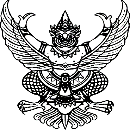 ส่วนงาน  คณะสารสนเทศและการสื่อสาร  สำนักงานคณบดี  งาน……………………  โทร. ………………..ที่  อว 69.10.1. ... /.........                                 วันที่  ……(วัน เดือน ปี).…….. เรื่อง  ขอบรรจุวาระการประชุม เรื่อง ..............................................................................................เรียน เลขานุการคณะกรรมการประจำคณะสารสนเทศและการสื่อสาร ผ่าน รองคณบดีฝ่าย.....(ฝ่ายที่กำกับดูแลส่วนงาน/หลักสูตร).....ตามที่/(หรือ) ด้วย งาน............................... สำนักงานคณบดี คณะ...................................... /(หรือ) ตามหนังสือที่ ............................. ลงวันที่ ......................... งาน ........................ สำนักงาน ................ คณะ/สำนัก ...(หน่วยงานตามเอกสารที่อ้างถึง).................. ได้แจ้งการดำเนินการ/(หรือ) จะได้ดำเนินการ....(สรุปเรื่องและสาระสำคัญ) ……………………............................................………….……………...........................…………………………………………………………………………………………………………...........................……………… นั้นคณะกรรมการ................/(หรือ) คณะทำงาน..................... ในการประชุมครั้งที่................ เมื่อวันที่ .............................. ได้พิจารณา ...(สรุปเรื่อง รายละเอียดเนื้อหา และสาระสำคัญจากคณะกรรมการที่เกี่ยวข้อง ซึ่งได้พิจารณาให้ความเห็น/ ให้ความเห็นชอบ ในเบื้องต้น; ถ้ามี) ......................... ………………………….……………..………………………………………………………………………………………..……….…………โดยมีมติ ....เห็นชอบ/ไม่เห็นชอบ/มีข้อเสนอแนะให้.....(ระบุรายละเอียดให้ชัดเจน)...................ซึ่งคณะกรรมการ..................../(หรือ) คณะทำงาน ................(กรณีมีการเสนอเรื่องผ่านคณะกรรมการ/คณะทำงาน หลายชุด ให้ใส่รายละเอียดให้ครบถ้วน ทุกชุด) ในการประชุมครั้งที่................ เมื่อวันที่ ...................... ได้พิจารณา ..(สรุปเรื่อง รายละเอียดเนื้อหา และสาระสำคัญ (จากคณะกรรมการที่เกี่ยวข้อง ซึ่งได้พิจารณาให้ความเห็น/ ให้ความเห็นชอบ ในเบื้องต้น; ถ้ามี) ……………………………………………………………………………………………………..…………………………………………………………….…………………………………โดยมีมติ ....เห็นชอบ/ไม่เห็นชอบ/มีข้อเสนอแนะให้.....(ระบุรายละเอียดให้ชัดเจน)...............ในการนี้ งาน.............................. สำนักงานคณบดี คณะสารสนเทศและการสื่อสาร/(หรือ) หลักสูตร................... สาขา............................ ได้ดำเนินการตามข้อเสนอแนะคณะกรรมการ........../(หรือ) คณะทำงาน ........................ ดังนี้1. ........................................................................................................................................2. .......................................................................................................................................ดังนั้น เพื่อให้ ...(รายละเอียดการดำเนินการ/ เหตุผลความจำเป็นในการดำเนินการ)... เป็นไปด้วยความเรียบร้อย /(หรือ) ............(ระบุรายละเอียดความประสงค์ของการดำเนินการ)..... งาน.............................. สำนักงานคณบดี คณะสารสนเทศและการสื่อสาร/(หรือ) หลักสูตร................... สาขา............................ จึงใคร่ขอบรรจุวาระการประชุม เรื่อง ....(ประเด็นที่จะเสนอ)..................................... (รายละเอียดตามเอกสารที่แนบมาพร้อมนี้/(หรือ) ท้ายนี้)จึงเรียนมา…-2-จึงเรียนมาเพื่อโปรดนำเสนอต่อที่ประชุมคณะกรรมการประจำคณะสารสนเทศและการสื่อสารเพื่อพิจารณาให้ความเห็นชอบ/(หรือ) เพื่อทราบ ต่อไป                                                          	   (..................ชื่อ....................)                                                                 ...............(ตำแหน่ง)..............หมายเหตุ ; แนวปฏิบัติในการเสนอขอบรรจุวารประชุม 1)  เอกสารส่วนงาน เสนอผ่าน รองคณบดีแต่ละฝ่าย ที่กำกับดูแลส่วนงานตามพันธกิจ2)  เอกสารหลักสูตร เสนอผ่าน รองคณบดีฝ่ายวิชาการและประกันคุณภาพการศึกษา3)  นำส่งบันทึกข้อความ พร้อมรายละเอียดข้อมูล เอกสาร หลักฐานที่เกี่ยวข้อง ให้กับเลขานุการคณะกรรมการประจำคณะสารสนเทศและการสื่อสาร เพื่อตรวจสอบรายละเอียด และพิจารณานำเข้าบรรจุวาระประชุม ทั้งนี้ ภายในระยะเวลาที่กำหนด4)  เมื่อเรื่องเสนอผ่านแล้ว นำส่งไฟล์บันทึกข้อความ พร้อมรายละเอียดข้อมูล เอกสาร หลักฐานที่เกี่ยวข้อง ในรูปแบบไฟล์เอกสาร ได้แก่ Word, Excel, PDF ฯลฯ ทั้งหมด ทางระบบสารบรรณอิเล็กทรอนิกส์ (ERP) ชื่อกล่อง             “งานประชุม คณะสารสนเทศและการสื่อสาร” ทั้งนี้ ภายในระยะเวลาที่กำหนด